         363131, Республика Северная Осетия – Алания, с. Ир, ул. Ф.Кастро, 4; тел./ факс: 8(86738) 2-40-81; 2-40-22,  http://www.rso-ir.ru, e-mail: ams_ir@mail.ruРЕШЕНИЕСобрания представителей муниципального образования Ирского сельского поселения Пригородного района Республики Северная Осетия-Алания03.11. 2016г.				№ 13						   с. ИрО приостановлении действия отдельных положений Бюджетного процесса Ирского сельского поселения МО – Пригородный район РСО – АланияСтатья 1:Приостановить до 1 января 2017 года действие  раздела 2 п. 1  Положения о Бюджетном процессе Ирского сельского поселения муниципального образования - Пригородный район Республики Северная Осетия - Алания (Решения Собрания представителей Ирского сельского поселения муниципального образования - Пригородный район  РСО – Алания № 11 от 30.10.2015 года).Статья 2:Установить, что в 2016 году Администрация Ирского сельского поселения муниципального образования – Пригородный район   вносит на рассмотрение и утверждение Собранию представителей Ирского сельского поселения муниципального образования Пригородный район Республики Северная Осетия-Алания проект Решения Собрания о бюджете Ирского сельского поселения муниципального образования Пригородный район Республики Северная Осетия - Алания на 2017 год и плановый период 2018 и 2019 годов не позднее 13 декабря 2016 года. Проект Решения Собрания о бюджете на 2017 год и на плановый период 2018 и 2019 годов считается внесенным в срок, если указанный проект Решения доставлен Собранию представителей до 24 часов 13 декабря 2016 года.Статья 3:Опубликовать настоящее Решение на стенде и на официальном сайте администрации Ирского сельского поселения муниципального образования – Пригородный район Республики Северная Осетия - Алания .Статья 4:Настоящее Решение вступает в силу со дня его опубликования.Глава Ирского сельского поселения муниципального образования Пригородный район							В.Г. КулумбековУæрæсейы ФедерациРеспубликæЦæгат Ирыстон – АланиГорæтгæрон районы Иры хъæуы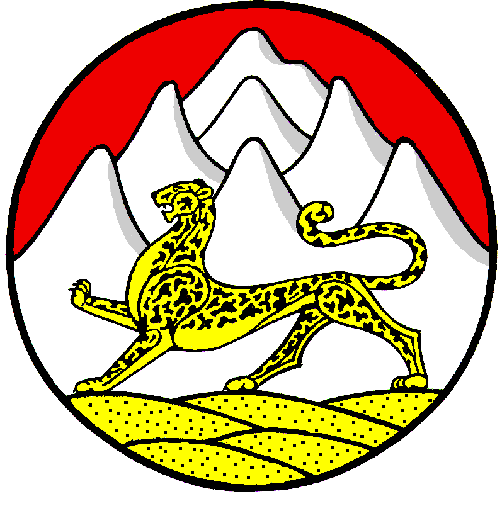 Российская ФедерацияРеспубликаСеверная Осетия – АланияПригородный районСобрание ПредставителейИрского сельского поселения